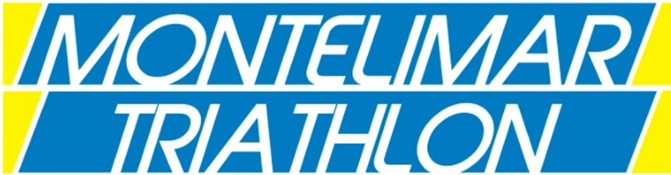 Autorisation parentale de transport de mineurs Je soussigné………………………………………………………père, mère, tuteur du jeune………………………………………Autorise mon fils, ma fille à effectuer les trajets liés à son activité sportive au sein du club MONTELIMAR TRIATHLON, dans tout véhicule, qu’il soit conduit par une personne opérant à titre bénévole ou à titre de transporteur professionnel. Fait à …………………………………………………..…le………/…….../……...Signature précédée de la mention manuscrite « lu et approuvé »